       Sportovní klub moderní gymnastika Máj České Budějovice z. s.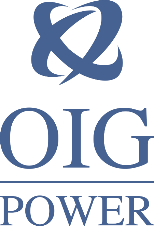 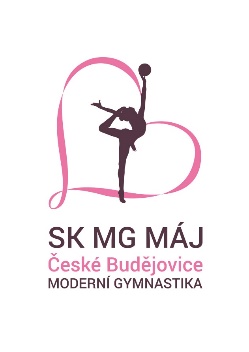 a společnost OIG POWER, s.r.o. České Budějovice Vás srdečně zvou na mezinárodní závod v moderní gymnasticeOIG GYM                              CUP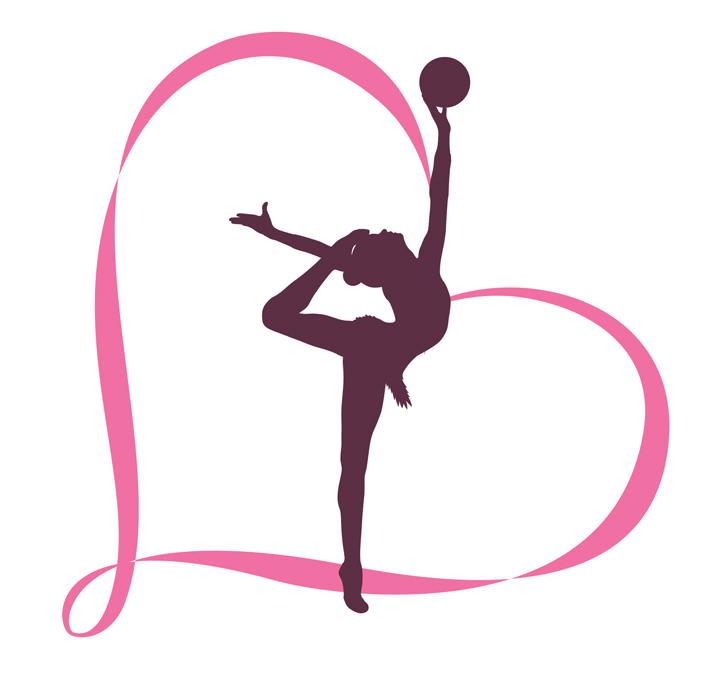 2023       aneb „K BUDĚJICŮM CESTA…“ 29. ročník 16. září 2023MÍSTO KONÁNÍ: 	Sportovní hala, Stromovka 12, České Budějovice (Dlouhá louka)KONTAKT:		SKMG Máj České Budějovice z.s. - Ivana PokornáSportovní hala, Stromovka 12, 370 01 České Budějovice   Tel.: +420 777257337                  mail: pokaz@seznam.cz PŘIHLÁŠKY:		předběžné přihlášky pouze na přiloženém formuláři !!!! nejpozději do 28. června 			2023, definitivní jmenovité přihlášky do 3. srpna 2023U kategorie juniorek a seniorek uveďte počet sestav a náčiní!!! Kluby mohou přihlásit do soutěže 6 závodnic-maximálně 3 do jedné kategorie (po předchozí dohodě lze upravit dle počtu přihlášených závodnic).Přihlášky budou přijímány pouze do stanoveného limitu celkového počtu závodnic, určeného pořadatelem, dle data doručení. Pořádající klub má právo startu většího počtu závodnic.PODMÍNKA ÚČASTI:	účast 1 kvalifikované rozhodčí, proškolené dle mezinárodních pravidel FIG 2023STARTOVNÉ:		350,- Kč za závodnici/ 1 sestava			450,-Kč za závodnici/ 2-4 sestavyUBYTOVÁNÍ:		pořadatel nezajišťujeHUDBY:		MP3 formát-zašlete do 20. srpna 2023!! emailem na adresu katka.spindlerova@seznam.czKaždý soubor označte: jméno, příjmení, klub, náčiní. S sebou kopie hudeb na samostatných USB. 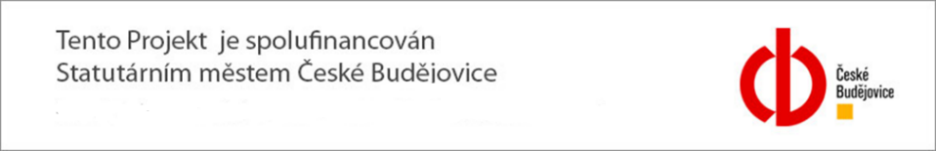 SOUTĚŽNÍ KATEGORIE A OBTÍŽNOST: FIG PROGRAM 20231)*NADĚJE nejmladší A: 	roč. 2016 a mladší1 volná sestava:		BEZ NÁČINÍ				BN: 3-7 obtížností, min. 2 série tanečních kroků, max. 3 R2)*NADĚJE nejmladší: 	roč. 20152 volné sestavy:		BEZ NÁČINÍ + LIBOVOLNÉ NÁČINÍnáčiní: 3-6 obtížností, min. 2 série tanečních kroků, 1-3 R, AD bez limituBN: 3-8 obtížností, min. 2 série tanečních kroků, max. 3 R 3)*NADĚJE starší 2012:	roč. 20122 volné sestavy:	 	KUŽELE + LIBOVONÉ NÁČINÍ   				náčiní: 3-7 obtížností, min. 2 série tanečních kroků, 1-3 R, AD bez limitu4)*NADĚJE starší 2011: 	roč. 20112 volné sestavy:	 	MÍČ + LIBOVONÉ NÁČINÍnáčiní: 3-7 obtížností, min. 2 série tanečních kroků, 1-4 R, AD bez limitu5)*JUNIORKY A:		roč. 2008 – 20102-4 volné sestavy:	 	OBRUČ, MÍČ, KUŽELE, STUHA (dle výběru)Dle pravidel FIG 20236)*SENIORKY A:		roč. 2007 a starší2-4 volné sestavy:		OBRUČ, MÍČ, KUŽELE, STUHA (dle výběru)Dle pravidel FIG 2023Předpokládaný časový program soutěže:Sobota 16. 9. 2023	8.00 - 8.40	Prezentace, trénink			8.40 - 9.20	Porada trenérek, rozhodčích a činovníků			9.30- 18.30	Závod kategorií NNML, NML, NST, JUN, SEN 			19.00		Vyhlášení výsledkůProgram bude upřesněn dle počtu přihlášených závodnic. Závod bude rozdělen na dopolední a odpolední část.Těšíme se na Vaši účast.								Ivana Pokorná	, za pořadatele Yvonna Ronzová, hlavní rozhodčíP Ř I H L Á Š K A             OIG GYM CUP 2023  		Sobota 16. září 2023, České Budějovice                                         Zašlete nejpozději do 28. června 2023 - předběžné                                                                                do 3.srpna 2023 - definitivníKlub:__________________________________________________________________________________Trenérka /Kontaktní osoba: adresa, tel., mobil, E-mail! :(všechny další informace budou rozesílány POUZE e-mailovou poštou!)______________________________________________________________________________________________________________________________________________________________________________________________Rozhodčí, tř.:___________________________________________________________________________________________________________________________________________________________________________________Gymnastky:        Jméno a příjmení závodnice:  	Datum narození:       Kategorie:         Náčiní:                     Jméno trenérky:										………………………………………………			razítko, podpis	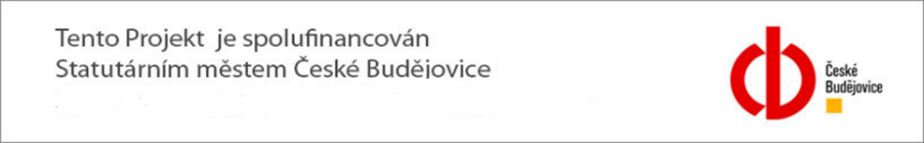 1.2.3.4.5.6.